АДМИНИСТРАЦИЯ ГОРОДА КЕМЕРОВО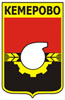 ПОСТАНОВЛЕНИЕот 17 марта 2017 г. N 581ОБ ОТДЕЛЬНЫХ ВОПРОСАХ ПОДГОТОВКИ И ОБСУЖДЕНИЯ МУНИЦИПАЛЬНОЙПРОГРАММЫ ФОРМИРОВАНИЯ СОВРЕМЕННОЙ ГОРОДСКОЙ СРЕДЫНА 2017 ГОДВ соответствии с постановлением Правительства РФ от 10.02.2017 N 169 "Об утверждении Правил предоставления и распределения субсидий из федерального бюджета бюджетам субъектов Российской Федерации на поддержку государственных программ субъектов Российской Федерации и муниципальных программ формирования современной городской среды", статьей 45 Устава города Кемерово1. Утвердить:1.1. Порядок общественного обсуждения проекта муниципальной программы формирования современной городской среды на 2017 год согласно приложению N 1.1.2. Порядок представления, рассмотрения и оценки предложений заинтересованных лиц о включении дворовой территории в муниципальную программу формирования современной городской среды на 2017 год согласно приложению N 2.1.3. Порядок представления, рассмотрения и оценки предложений граждан, организаций о включении в муниципальную программу формирования современной городской среды на 2017 год общественной территории, подлежащей благоустройству в 2017 году, согласно приложению N 3.1.4. Состав общественной комиссии для организации обсуждения проекта муниципальной программы формирования современной городской среды на 2017 год, проведения комиссионной оценки предложений заинтересованных лиц, а также осуществления контроля за реализацией программы согласно приложению N 4.2. Комитету по работе со средствами массовой информации (Е.А.Дубкова) опубликовать настоящее постановление в газете "Кемерово" и разместить на официальном сайте администрации города Кемерово в информационно-телекоммуникационной сети "Интернет".3. Контроль за исполнением настоящего постановления возложить на и.о. заместителя Главы города по вопросам жизнеобеспечения городского хозяйства В.В.Ашихмина.Глава городаИ.В.СЕРЕДЮКПриложение N 1к постановлению администрациигорода Кемеровоот 17 марта 2017 г. N 581ПОРЯДОКОБЩЕСТВЕННОГО ОБСУЖДЕНИЯ ПРОЕКТА МУНИЦИПАЛЬНОЙ ПРОГРАММЫФОРМИРОВАНИЯ СОВРЕМЕННОЙ ГОРОДСКОЙ СРЕДЫ НА 2017 ГОД1. Проект муниципальной программы формирования современной городской среды на 2017 год (далее - муниципальная программа) размещается в свободном доступе на официальном сайте администрации города Кемерово в информационно-телекоммуникационной сети "Интернет" www.kemerovo.ru (далее - официальный сайт) для общественного обсуждения.2. В рамках общественного обсуждения любое заинтересованное лицо вправе направить свои предложения по содержанию проекта муниципальной программы:2.1. По вопросу включения в муниципальную программу дворовой территории под многоквартирным домом - в соответствии с утвержденным настоящим постановлением Порядком представления, рассмотрения и оценки предложений заинтересованных лиц о включении дворовой территории в муниципальную программу формирования современной городской среды на 2017 год.2.2. По вопросу включения в муниципальную программу наиболее посещаемой общественной территории - в соответствии с утвержденным настоящим постановлением Порядком представления, рассмотрения и оценки предложений граждан, организаций о включении в муниципальную программу формирования современной городской среды на 2017 год общественной территории, подлежащей благоустройству в 2017 году.2.3. По иным вопросам содержания муниципальной программы предложения могут быть направлены любым из следующих способов:а) на бумажном носителе по адресу: 650000, г. Кемерово, просп. Советский, 54, каб. 120;б) по электронной почте gorsreda@kemerovo.ru.3. Организация общественного обсуждения осуществляется специально созданной в соответствии с настоящим постановлением общественной комиссией, состоящей из представителей органов местного самоуправления, политических партий и движений, общественных организаций, иных лиц (далее - общественная комиссия).4. Заседание общественной комиссии считается правомочным, если на нем присутствует не менее половины членов комиссии от утвержденного состава. Решения общественной комиссии принимаются большинством голосов присутствующих на заседании членов комиссии.5. Заседания общественной комиссии проводятся в открытой форме с использованием видеофиксации.6. Информация о дате, времени и месте заседания общественной комиссии размещается на официальном сайте не менее чем за сутки до его проведения.7. Общественное обсуждение проводится публично и открыто. Участники общественного обсуждения вправе свободно выражать свое мнение и вносить предложения по содержанию проекта муниципальной программы.8. Сроки общественного обсуждения:8.1. Направление предложений заинтересованных лиц - в течение тридцати дней со дня размещения проекта муниципальной программы на официальном сайте администрации города Кемерово.8.2. Рассмотрение поступивших предложений заинтересованных лиц общественной комиссией в срок, не превышающий десяти дней после окончания срока приема предложений.9. По результатам общественного обсуждения формируется итоговый протокол, который размещается на официальном сайте в течение пяти рабочих дней после проведения обсуждения.Начальник управления деламиВ.И.ВЫЛЕГЖАНИНАПриложение N 2к постановлению администрациигорода Кемеровоот 17 марта 2017 г. N 581ПОРЯДОКПРЕДСТАВЛЕНИЯ, РАССМОТРЕНИЯ И ОЦЕНКИ ПРЕДЛОЖЕНИЙЗАИНТЕРЕСОВАННЫХ ЛИЦ О ВКЛЮЧЕНИИ ДВОРОВОЙ ТЕРРИТОРИИВ МУНИЦИПАЛЬНУЮ ПРОГРАММУ ФОРМИРОВАНИЯ СОВРЕМЕННОЙГОРОДСКОЙ СРЕДЫ НА 2017 ГОД1. Любое юридическое или физическое лицо вправе подать заявку на включение дворовой территории многоквартирного дома города в муниципальную программу формирования современной городской среды на 2017 год (далее - муниципальную программу).2. В настоящем Порядке под дворовыми территориями многоквартирных домов понимается совокупность территорий, прилегающих к многоквартирным домам, с расположенными на них объектами, предназначенными для обслуживания и эксплуатации таких домов, и элементами благоустройства этих территорий, в том числе местами стоянки автотранспортных средств, тротуарами и автомобильными дорогами, включая автомобильные дороги, образующие проезды к территориям, прилегающим к многоквартирным домам.3. Предложения заинтересованных лиц о включении дворовой территории в муниципальную программу оформляются в простой письменной форме. Образец заявки указан в приложении к настоящему Порядку.4. К заявке должен быть приложен оформленный в соответствии с законодательством Российской Федерации протокол общего собрания собственников помещений в многоквартирном доме, содержащий, в том числе, следующую информацию:- решение об обращении с предложением о включении дворовой территории в муниципальную программу на 2017 год;- перечень работ по благоустройству дворовой территории, сформированный исходя из минимального перечня работ по благоустройству;- перечень работ по благоустройству дворовой территории, сформированный исходя из дополнительного перечня работ по благоустройству (в случае принятия такого решения заинтересованными лицами);- информацию о форме участия (финансовое и (или) трудовое) и доли участия заинтересованных лиц в реализации мероприятий по благоустройству дворовой территории;- информацию о представителе (представителях) заинтересованных лиц, уполномоченных на представление предложений, согласование дизайн-проекта благоустройства дворовой территории, а также на участие в контроле за выполнением работ по благоустройству дворовой территории, в том числе промежуточном, и их приемке.В случае, если на единой дворовой территории расположены несколько многоквартирных домов и (или) иные здания, сооружения, представляются протоколы общих собраний собственников помещений в каждом многоквартирном доме, решений собственников каждого здания и сооружения, образующих дворовую территорию.5. При формировании предложений по благоустройству дворовых территорий заинтересованные лица, собственники помещений в многоквартирных домах прежде всего вправе выбирать, какие из видов работ, входящих в минимальный перечень, они хотели бы сделать. Дополнительный перечень работ реализуется только при условии реализации работ, предусмотренных минимальным перечнем по благоустройству.6. Кроме финансового (денежного) участия, заявки могут содержать дополнительные предложения о добровольном трудовом участии заинтересованных лиц в работах по благоустройству дворовой территории.Трудовым участием может быть:- выполнение жителями неоплачиваемых работ, не требующих специальной квалификации, как например: подготовка объекта (дворовой территории) к началу работ (снятие старого оборудования, уборка мусора) и другие работы (покраска оборудования, озеленение территории, посадка деревьев, охрана объекта);- предоставление строительных материалов, техники и т.д.;- обеспечение благоприятных условий для работы подрядной организации, выполняющей работы, и ее работников.7. Заявки представляются в управление жилищно-коммунального хозяйства администрации города Кемерово (далее - УЖКХ) в течение 30 дней с момента размещения на официальном сайте проекта муниципальной программы.8. Рассмотрение заявок осуществляется общественной комиссией в срок, не превышающий 10 дней с момента окончания срока приема заявок.9. Оценка заявок осуществляется общественной комиссией исходя из очередности их поступления по следующим критериям:10. Для оценки технического состояния указанных в заявках дворовых территорий УЖКХ организует их обследование с составлением актов.Любой член общественной комиссии вправе присутствовать при проведении обследования.Акты обследования по каждой дворовой территории предоставляются на заседание общественной комиссии.11. По итогам рассмотрения и оценки всех заявок общественной комиссией оформляется решение, которое в течение 3 рабочих дней после подписания всеми членами общественной комиссии, размещается на официальном сайте.12. В случае, если предложений по благоустройству дворовых территорий, соответствующих установленным требованиям и прошедшим одобрение общественной комиссии поступило на сумму большую, нежели предусмотрено в муниципальной программе, общественной комиссией формируется отдельный перечень таких предложений для их первоочередного включения в муниципальную программу благоустройства на 2018 - 2022 годы либо для финансирования в 2017 году, в случае предоставления дополнительных средств из бюджета субъекта Российской Федерации, в том числе в порядке возможного перераспределения.Начальник управления деламиВ.И.ВЫЛЕГЖАНИНАПриложениек Порядку представления,рассмотрения и оценкипредложений заинтересованныхлиц о включении дворовойтерритории в муниципальнуюпрограмму формированиясовременной городской средына 2017 годОБРАЗЕЦ ЗАЯВКИЗАИНТЕРЕСОВАННОГО ЛИЦА О ВКЛЮЧЕНИИ ДВОРОВОЙ ТЕРРИТОРИИВ МУНИЦИПАЛЬНУЮ ПРОГРАММУ ФОРМИРОВАНИЯ СОВРЕМЕННОЙГОРОДСКОЙ СРЕДЫ НА 2017 ГОДЗАЯВКАдля включения дворовой территории многоквартирного домав муниципальную программу формирования современнойгородской среды на 2017 годПриложение1.  Протокол  общего собрания  собственников  помещений  в  многоквартирномдоме на ____ листах в 1 экз.;2. Дизайн-проект (при наличии) на ____ листах в 1 экз.;3. Проектно-сметная документация (при наличии) на ____ листах в 1 экз.Уполномоченный представитель собственников _______   ___________________Приложение N 3к постановлению администрациигорода Кемеровоот 17 марта 2017 г. N 581ПОРЯДОКПРЕДСТАВЛЕНИЯ, РАССМОТРЕНИЯ И ОЦЕНКИ ПРЕДЛОЖЕНИЙ ГРАЖДАН,ОРГАНИЗАЦИЙ О ВКЛЮЧЕНИИ В МУНИЦИПАЛЬНУЮ ПРОГРАММУФОРМИРОВАНИЯ СОВРЕМЕННОЙ ГОРОДСКОЙ СРЕДЫ НА 2017 ГОДОБЩЕСТВЕННОЙ ТЕРРИТОРИИ, ПОДЛЕЖАЩЕЙ БЛАГОУСТРОЙСТВУВ 2017 ГОДУ1. Предложения заинтересованных лиц о включении в муниципальную программу общественной территории (далее - предложения) направляются в письменной форме в управление дорожного хозяйства и благоустройства администрации города Кемерово.2. Предложения могут быть направлены:а) на бумажном носителе по адресу: 650000, г. Кемерово, просп. Советский, 54, каб. 120;б) по электронной почте по адресу gorsreda@kemerovo.ru.3. В качестве возможных проектов благоустройства общественных территорий могут быть предложены для обсуждения и благоустройства следующие виды территорий:- благоустройство парков/скверов/бульваров;- освещение улицы/парка/сквера/бульвара;- благоустройство набережных;- благоустройство места для купания (пляжа);- реконструкция/строительство многофункционального общественного спортивного объекта (например, стадиона или детской спортивно-игровой площадки);- устройство или реконструкция детской площадки;- благоустройство территории, прилегающей к общественному зданию;- благоустройство кладбища;- благоустройство территории, прилегающей к памятнику;- установка памятников;- реконструкция пешеходных зон (тротуаров) с обустройством зон отдыха (лавочек и пр.) на конкретной улице;- реконструкция мостов/переездов;- обустройство родников;- очистка водоемов;- благоустройство пустырей;- благоустройство городских площадей (как правило центральных);- иные объекты.4. Срок приема предложений - в течение тридцати дней с момента размещения на официальном сайте администрации города Кемерово проекта муниципальной программы.5. Рассмотрение поступивших предложений осуществляется общественной комиссией в срок, не превышающий десяти дней с момента окончания срока приема предложений.6. Общественной комиссией отбирается одна общественная территория для включения в муниципальную программу формирования современной городской среды на 2017 год.7. Решение общественной комиссии размещается на официальном сайте в течение трех рабочих дней после подписания всеми членами общественной комиссии.Начальник управления деламиВ.И.ВЫЛЕГЖАНИНАПриложение N 4к постановлению администрациигорода Кемеровоот 17 марта 2017 г. N 581СОСТАВОБЩЕСТВЕННОЙ КОМИССИИ ДЛЯ ОРГАНИЗАЦИИ ОБСУЖДЕНИЯ ПРОЕКТАМУНИЦИПАЛЬНОЙ ПРОГРАММЫ ФОРМИРОВАНИЯ СОВРЕМЕННОЙ ГОРОДСКОЙСРЕДЫ НА 2017 ГОД, ПРОВЕДЕНИЯ КОМИССИОННОЙ ОЦЕНКИПРЕДЛОЖЕНИЙ ЗАИНТЕРЕСОВАННЫХ ЛИЦ, А ТАКЖЕ ОСУЩЕСТВЛЕНИЯКОНТРОЛЯ ЗА РЕАЛИЗАЦИЕЙ ПРОГРАММЫНачальник управления деламиВ.И.ВЫЛЕГЖАНИN п/пНаименование критерияСодержание критерияМаксимальное количество баллов1Техническое состояние дворовой территориистепень разрушения дорожного покрытия, недостаточная ширина проезжей части, нарушение водоотвода территории, отсутствие парковок и иные свидетельствующие о недостаточном уровне благоустройства характеристики дворовой территории52Доля финансового участия жителей в благоустройстве дворовой территорииготовность собственников помещений многоквартирного дома участвовать в долевом финансировании расходов на благоустройство в размере, превышающим 5% и степень такого участия53Своевременность и полнота оплаты жителями жилищно-коммунальных услугуровень сбора платежей за жилищно-коммунальные услуги в соответствующем многоквартирном доме24Трудовое участие жителей в благоустройстве дворовой территорииготовность собственников помещений многоквартирного дома принять трудовое участие в благоустройстве дворовой территории1Адрес многоквартирного дома (МКД)Год постройкиГод последнего ремонта дворовой территории МКДУровень оплаты жилищно-коммунальных услуг, %Предлагаемый перечень работ по благоустройствуОриентировочная стоимость предложенных работ по благоустройству, тыс. руб.Предлагаемая доля финансового участия собственников помещений в многоквартирном доме, %Предлагаемое трудовое участие жителей МКДНаличие согласованных с собственниками помещений в МКД- проектно-сметной документации_________ да ________ нет- дизайн-проекта_________ да ________ нетПредседатель комиссииПредседатель комиссииСкворцов Юрий Петрович- руководитель региональной рабочей группы Общероссийского народного фронта "Качество повседневной жизни" в Кемеровской области (по согласованию)Заместитель председателя комиссии:Заместитель председателя комиссии:Сенчуров Николай Николаевич- Председатель Кемеровского городского Совета народных депутатов (по согласованию)Члены комиссии:Андреев Юрий Александрович- заместитель Председателя Кемеровского городского Совета народных депутатов (по согласованию)Ашихмин Виталий Викторович- и.о. заместителя Главы города по вопросам жизнеобеспечения городского хозяйстваБезматерных Виктор Иванович- председатель Совета ветеранов (пенсионеров) войны и труда, Вооруженных Сил и правоохранительных органов Центрального района (по согласованию)Вечкилева Валентина Ивановна- и.о. директора МБУ "Жилкомцентр" (по согласованию)Зонова Любовь Анатольевна- член Совета ветеранов Рудничного района (по согласованию)Лысенко Сергей Валерьевич- начальник управления жилищно-коммунального хозяйства администрации городаМорозов Алексей Николаевич- член Всероссийской политической партии "ЕДИНАЯ РОССИЯ" (по согласованию)Павленко Лариса Борисовна- заместитель начальника управления жилищно-коммунального хозяйства администрации городаТатарников Петр Михайлович- председатель Совета ветеранов жилого района Пионер (по согласованию)Чайковский Вячеслав Львович- депутат Кемеровского городского Совета народных депутатов (по согласованию)Югатова Нина Александровна- председатель комитета территориального общественного самоуправления "Импульс" (по согласованию)